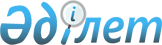 О бюджетах Алтынбельского, Катон-Карагайского, Улкен Нарынского сельских округов на 2019-2021 годы
					
			Утративший силу
			
			
		
					Решение Катон-Карагайского районного маслихата Восточно-Казахстанской области от 28 декабря 2018 года № 24/214-VI. Зарегистрировано Управлением юстиции Катон-Карагайского района Департамента юстиции Восточно-Казахстанской области 23 января 2019 года № 5-13-160. Утратило силу решением Катон-Карагайского районного маслихата Восточно-Казахстанской области от 6 января 2020 года № 35/314-VI
      Сноска. Утратило силу решением Катон-Карагайского районного маслихата Восточно-Казахстанской области от 06.01.2020 № 35/314-VI (вводится в действие с 01.01.2020).

      Примечание ИЗПИ.

      В тексте документа сохранена пунктуация и орфография оригинала.
      В соответствии с пунктом 2 статьи 9-1, пунктом 2 статьи 75 Бюджетного кодекса Республики Казахстан от 4 декабря 2008 года, подпунктом 1) пункта 1 статьи 6 Закона Республики Казахстан от 23 января 2001 года "О местном государственном управлении и самоуправлении в Республике Казахстан", решением Катон-Карагайского районного маслихата от 24 декабря 2018 года № 24/200-VI "О бюджете Катон-Карагайского района на 2019-2021 годы" (зарегистрировано в Реестре государственной регистрации нормативных правовых актов за № 5-13-159 от 15 января 2019 года), Катон-Карагайский районный маслихат РЕШИЛ:
      1. Утвердить бюджет Алтынбельского сельского округа на 2019-2021 годы согласно приложениям 1, 2 и 3 соответственно, в том числе на 2019 год в следующих объемах:
      1) доходы – 61 659,0 тысяч тенге, в том числе: 
      налоговые поступления – 3 784,0 тысяч тенге;
      неналоговые поступления – 0,0 тысяч тенге;
      поступления от продажи основного капитала – 0,0 тысяч тенге;
      поступления трансфертов – 57 875,0 тысяч тенге;
      2) затраты – 62 555,0 тысяч тенге; 
      3) чистое бюджетное кредитование – 0,0 тысяч тенге, в том числе:
      бюджетные кредиты – 0,0 тысяч тенге;
      погашение бюджетных кредитов – 0,0 тысяч тенге;
      4) сальдо по операциям с финансовыми активами – 0,0 тысяч тенге, в том числе: 
      приобретение финансовых активов – 0,0 тысяч тенге;
      поступление от продажи финансовых активов государства – 0,0 тысяч тенге;
      5) дефицит (профицит) бюджета – - 0,0 тысяч тенге; 
      6) финансирование дефицита (использование профицита) бюджета – 0,0 тысяч тенге:
      поступление займов – 0,0 тысяч тенге;
      погашение займов – 0,0 тысяч тенге;
      используемые остатки бюджетных средств – 896,0 тысяч тенге.
      Сноска. Пункт 1 - в редакции решения Катон-Карагайского районного маслихата Восточно-Казахстанской области от 04.12.2019 № 34/295-VI (вводится в действие с 01.01.2019).


      2. Утвердить бюджет Катон-Карагайского сельского округа на 2019-2021 годы согласно приложениям 4, 5 и 6 соответственно, в том числе на 2019 год в следующих объемах:
      1) доходы – 122 618,0 тысяч тенге, в том числе:
      налоговые поступления – 22 108,0 тысяч тенге;
      неналоговые поступления – 0,0 тысяч тенге;
      поступления от продажи основного капитала –0,0 тысяч тенге;
      поступления трансфертов – 100 510,0 тысяч тенге;
      2) затраты – 123 756,0 тысяч тенге; 
      3) чистое бюджетное кредитование – 0,0 тысяч тенге, в том числе:
      бюджетные кредиты – 0,0 тысяч тенге;
      погашение бюджетных кредитов – 0,0 тысяч тенге;
      4) сальдо по операциям с финансовыми активами – 0,0 тысяч тенге, в том числе: 
      приобретение финансовых активов – 0,0 тысяч тенге;
      поступление от продажи финансовых активов государства - 0,0 тысяч
      тенге; 
      5) дефицит (профицит) бюджета – - 0,0 тысяч тенге;
      6) финансирование дефицита (использование профицита) бюджета – 
      0,0 тысяч тенге":
      поступление займов – 0,0 тысяч тенге;
      погашение займов – 0,0 тысяч тенге;
      используемые остатки бюджетных средств – 1 138,0 тысяч тенге.
      Сноска. Пункт 2 - в редакции решения Катон-Карагайского районного маслихата Восточно-Казахстанской области от 04.12.2019 № 34/295-VI (вводится в действие с 01.01.2019).


      3. Утвердить бюджет Улкен Нарынского сельского округа на 2019-2021 годы согласно приложениям 7, 8 и 9 соответственно, в том числе на 2019 год в следующих объемах:
      1) доходы – 303 119,0 тысяч тенге, в том числе: 
      налоговые поступления – 37 900,0 тысяч тенге;
      неналоговые поступления – 0,0 тысяч тенге;
      поступления от продажи основного капитала – 0,0 тысяч тенге;
      поступления трансфертов – 265 219,0 тысяч тенге;
      2) затраты – 306 709,0 тысяч тенге; 
      3) чистое бюджетное кредитование – 0,0 тысяч тенге, в том числе:
      бюджетные кредиты – 0,0 тысяч тенге;
      погашение бюджетных кредитов – 0,0 тысяч тенге;
      4) сальдо по операциям с финансовыми активами – 0,0 тысяч тенге, в том числе: 
      приобретение финансовых активов – 0,0 тысяч тенге;
      поступление от продажи финансовых активов государства –0,0 тысяч
      тенге; 
      5) дефицит (профицит) бюджета – - 0,0 тысяч тенге; 
      6) финансирование дефицита (использование профицита) бюджета – 
      0,0 тысяч тенге:
      поступление займов – 0,0 тысяч тенге;
      погашение займов – 0,0 тысяч тенге;
      используемые остатки бюджетных средств – 3 590,0 тысяч тенге.
      Сноска. Пункт 3 - в редакции решения Катон-Карагайского районного маслихата Восточно-Казахстанской области от 04.12.2019 № 34/295-VI (вводится в действие с 01.01.2019).


      4. Субвенция передаваемая из районного бюджета на 2019 год в бюджеты сельских округов - 228 610,0 тысяч тенге, в том числе:
      - Алтынбельский сельский округ - 40 273,0 тысяч тенге;
      - Катон-Карагайский сельский округ – 67 917,0 тысяч тенге.
      - Улкен Нарынский сельский округ – 120 420,0 тысяч тенге;
      5. Перечень целевых текущих трансфертов и трансфертов на развитие из областного бюджета на 2019 год в бюджеты сельских округов согласно приложению 10.
      6. Перечень целевых текущих трансфертов и трансфертов на развитие из республиканского бюджета на 2019 год в бюджете сельских округов согласно приложению 11.
      7. Признать утратившим силу некоторые решение Катон-Карагайского районного маслихата согласно приложению 12.
      8. Настоящее решение вводится в действие с 1 января 2019 года. Бюджет Алтынбельского сельского округа на 2019 год
      Сноска. Приложение 1 - в редакции решения Катон-Карагайского районного маслихата Восточно-Казахстанской области от 04.12.2019 № 34/295-VI (вводится в действие с 01.01.2019). Бюджет Алтынбельского сельского округа на 2020 год Бюджет Алтынбельского сельского округа на 2021 год Бюджет Катон-Карагайского сельского округа на 2019 год
      Сноска. Приложение 4 - в редакции решения Катон-Карагайского районного маслихата Восточно-Казахстанской области от 04.12.2019 № 34/295-VI (вводится в действие с 01.01.2019). Бюджет Катон-Карагайского сельского округа на 2020 год Бюджет Катон-Карагайского сельского округа на 2021 год Бюджет Улкен Нарынского сельского округа на 2019 год
      Сноска. Приложение 7 - в редакции решения Катон-Карагайского районного маслихата Восточно-Казахстанской области от 04.12.2019 № 34/295-VI (вводится в действие с 01.01.2019). Бюджет Улкен Нарынского сельского округа на 2020 год Бюджет Улкен Нарынского сельского округа на 2021 год Перечень целевых текущих трансфертов и трансфертов на развитие из областного бюджета на 2019 год в бюджеты сельских округов
      Сноска. Приложение 10 - в редакции решения Катон-Карагайского районного маслихата Восточно-Казахстанской области от 04.12.2019 № 34/295-VI (вводится в действие с 01.01.2019). Целевые текущие трансферты и трансферты на развитие поступившие из республиканского бюджета в бюджет сельских округов на 2019 год
      Сноска. Приложение 11 - в редакции решения Катон-Карагайского районного маслихата Восточно-Казахстанской области от 04.12.2019 № 34/295-VI (вводится в действие с 01.01.2019). Перечень утративших силу некоторых решений Катон-Карагайского районного маслихата
      1) Решение Катон-Карагайского районного маслихата от 4 января 2018 года № 15/144-VІ "О бюджетах Алтынбельского, Катон-Карагайского, Улкен Нарынского сельских округов на 2018-2020 годы" (зарегистрировано в Реестре государственной регистрации нормативных правовых актов за номером 5435, опубликовано в эталонном контрольном банке нормативных правовых актов в Республике Казахстан в электронном виде 23 января 2018 года);
      2) Решение Катон-Карагайского районного маслихата от 13 апреля 2018 года № 17/154-VІ "О внесении изменений в решение Катон-Карагайского районного маслихата от 4 января 2018 года № 15/144-VІ "О бюджетах Алтынбельского, Катон-Карагайского, Улкен Нарынского сельских округов на 2018-2020 годы" (зарегистрировано в Реестре государственной регистрации нормативных правовых актов за номером 5-13-131, опубликовано в эталонном контрольном банке нормативных правовых актов в Республике Казахстан в электронном виде 11 мая 2018 года);
      3) Решение Катон-Карагайского районного маслихата от 17 июля 2018 года № 19/176-VІ "О внесении изменений в решение Катон-Карагайского районного маслихата от 4 января 2018 года № 15/144-VІ "О бюджетах Алтынбельского, Катон-Карагайского, Улкен Нарынского сельских округов на 2018-2020 годы" (зарегистрировано в Реестре государственной регистрации нормативных правовых актов за номером 5-13-144, опубликовано в эталонном контрольном банке нормативных правовых актов в Республике Казахстан в электронном виде 6 августа 2018 года);
      4) Решение Катон-Карагайского районного маслихата от 12 декабря 2018 года № 23/194-VІ "О внесении изменений в решение Катон-Карагайского районного маслихата от 4 января 2018 года № 15/144-VІ "О бюджетах Алтынбельского, Катон-Карагайского, Улкен Нарынского сельских округов на 2018-2020 годы" (зарегистрировано в Реестре государственной регистрации нормативных правовых актов за номером 5-13-155, опубликовано в эталонном контрольном банке нормативных правовых актов в Республике Казахстан в электронном виде 28 декабря 2018 года).
					© 2012. РГП на ПХВ «Институт законодательства и правовой информации Республики Казахстан» Министерства юстиции Республики Казахстан
				
      Председатель сессии

Н. Шаухин

      Секретарь районного маслихата

Д. Бралинов
Приложение 1 к решению 
Катон-Карагайского 
районного маслихата 
№ 24/214-VI 
от 28 декабря 2018 года
Категория
Категория
Категория
Категория
Всего доходы (тысяч тенге)
Класс
Класс
Класс
Всего доходы (тысяч тенге)
Подкласс
Подкласс
Всего доходы (тысяч тенге)
Наименование
Всего доходы (тысяч тенге)
1
2
3
4
5
І.Доходы
61659,0
1
Налоговые поступления 
3784,0
01
Подоходный налог 
810,0
2
Индивидуальный подоходный налог
810,0
04
Налоги на собственность
2974,0
1
Налоги на имущество
54,0
3
Земельный налог
200,0
4
Налог на транспортные средства 
2720,0
2
Неналоговые поступления
0,0
01
Доходы от государственной собственности
0,0
5
Доходы от аренды имущества, находящегося в государственной собственности
0,0
06
Прочие неналоговые поступления
0,0
1
Прочие неналоговые поступления
0,0
3
Поступления от продажи основного капитала
0,0
01
Продажа государственного имущества, закрепленного за государственными учреждениями
0,0
1
Продажа государственного имущества, закрепленного за государственными учреждениями
0,0
4
Поступления трансфертов
57875,0
02
Трансферты из вышестоящих органов государственного управления
57875,0
3
Трансферты из районных (городов областного значения) бюджетов
57875,0
Функциональная группа
Функциональная группа
Функциональная группа
Функциональная группа
Сумма (тысяч тенге)
Администратор программ
Администратор программ
Администратор программ
Сумма (тысяч тенге)
Программа
Программа
Сумма (тысяч тенге)
Наименование
Сумма (тысяч тенге)
1
2
3
4
5
II. Затраты
62555,0
01
Государственные услуги общего характера
26681,0
124
Аппарат акима города районного значения, села, поселка, сельского округа
26681,0
001
Услуги по обеспечению деятельности акима города районного значения, села, поселка, сельского округа
26681,0
04
Образование
22417,0
124
Аппарат акима города районного значения, села, поселка, сельского округа
22417,0
004
Дошкольное воспитание и обучение и организация медицинского обслуживания в организациях дошкольного воспитания и обучения
22417,0
07
Жилищно-коммунальное хозяйство
11150,0
124
Аппарат акима города районного значения, села, поселка, сельского округа
11150,0
008
Освещение улиц в населенных пунктах
850,0
009
Обеспечение санитарии населенных пунктов
300,0
010
Содержание мест захоронений и погребение безродных
0,0
011
Благоустройство и озеленение населенных пунктов
10000,0
12
Транспорт и коммуникации
1146,0
124
Аппарат акима города районного значения, села, поселка, сельского округа
1146,0
013
Обеспечение функционирования автомобильных дорог в городах районного значения, селах, поселках, сельских округах
1146,0
13
Прочие
1161,0
124
Аппарат акима города районного значения, села, поселка, сельского округа
1161,0
040
Реализация мероприятий для решения вопросов обустройства населенных пунктов в реализацию мер по содействию экономическому развитию регионов в рамках Программы развития регионов до 2020 года
1161,0
III. Чистое бюджетное кредитование 
0,0
Бюджетные кредиты
0,0
IV. Сальдо по операциям с финансовыми активами
0,0
V. Дефицит (профицит) бюджета
0,0
VI. Финансирование дефицита (использование профицита) бюджета
0,0
8
Используемые остатки бюджетных средств
896,0
01
Остатки бюджетных средств
896,0
1
Свободные остатки бюджетных средств
896,0Приложение 2 к решению 
Катон-Карагайского 
районного маслихата 
№ 24/214-VI 
от 28 декабря 2018 года
Категория
Категория
Категория
Категория
Всего доходы (тысяч тенге)
Класс
Класс
Класс
Всего доходы (тысяч тенге)
Подкласс
Подкласс
Всего доходы (тысяч тенге)
Наименование
Всего доходы (тысяч тенге) 1 2 3 4 5
І.Доходы
36642,0
1
Налоговые поступления 
3384,0
01
Подоходный налог 
810,0
2
Индивидуальный подоходный налог
810,0
04
Налоги на собственность
2574,0
1
Налоги на имущество
54,0
3
Земельный налог
200,0
4
Налог на транспортные средства 
2320,0
4
Поступления трансфертов
33258,0
02
Трансферты из вышестоящих органов государственного управления
33258,0
3
Трансферты из районных (городов областного значения) бюджетов
33258,0
функциональная группа
функциональная группа
функциональная группа
функциональная группа
Сумма (тысяч тенге)
Администратор программ
Администратор программ
Администратор программ
Сумма (тысяч тенге)
программа
программа
Сумма (тысяч тенге)
Наименование
Сумма (тысяч тенге) 1 2 3 4 5
II. Затраты
36642,0
01
Государственные услуги общего характера
16654,0
124
Аппарат акима города районного значения, села, поселка, сельского округа
16654,0
001
Услуги по обеспечению деятельности акима города районного значения, села, поселка, сельского округа
16654,0
04
Образование
17392,0
124
Аппарат акима города районного значения, села, поселка, сельского округа
17392,0
004
Дошкольное воспитание и обучение и организация медицинского обслуживания в организациях дошкольного воспитания и обучения
17392,0
07
Жилищно-коммунальное хозяйство
1450,0
124
Аппарат акима города районного значения, села, поселка, сельского округа
1450,0
008
Освещение улиц в населенных пунктах
1150,0
009
Обеспечение санитарии населенных пунктов
300,0
12
Транспорт и коммуникации
1146,0
124
Аппарат акима города районного значения, села, поселка, сельского округа
1146,0
013
Обеспечение функционирования автомобильных дорог в городах районного значения, селах, поселках, сельских округах
1146,0
III. Чистое бюджетное кредитование 
0,0
Бюджетные кредиты
0,0
IV. Сальдо по операциям с финансовыми активами
0,0
V. Дефицит (профицит) бюджета
0,0
VI. Финансирование дефицита (использование профицита) бюджета
0,0Приложение 3 к решению 
Катон-Карагайского 
районного маслихата 
№ 24/214-VI 
от 28 декабря 2018 года
Категория
Категория
Категория
Категория
Всего доходы (тысяч тенге)
Класс
Класс
Класс
Всего доходы (тысяч тенге)
Подкласс
Подкласс
Всего доходы (тысяч тенге)
Наименование
Всего доходы (тысяч тенге) 1 2 3 4 5
І.Доходы
36642,0
1
Налоговые поступления 
3384,0
01
Подоходный налог 
810,0
2
Индивидуальный подоходный налог
810,0
04
Налоги на собственность
2574,0
1
Налоги на имущество
54,0
3
Земельный налог
200,0
4
Налог на транспортные средства 
2320,0
4
Поступления трансфертов
33258,0
02
Трансферты из вышестоящих органов государственного управления
33258,0
3
Трансферты из районных (городов областного значения) бюджетов
33258,0
функциональная группа
функциональная группа
функциональная группа
функциональная группа
Сумма (тысяч тенге)
Администратор программ
Администратор программ
Администратор программ
Сумма (тысяч тенге)
программа
программа
Сумма (тысяч тенге)
Наименование
Сумма (тысяч тенге) 1 2 3 4 5
II. Затраты
36642,0
01
Государственные услуги общего характера
16654,0
124
Аппарат акима города районного значения, села, поселка, сельского округа
16654,0
001
Услуги по обеспечению деятельности акима города районного значения, села, поселка, сельского округа
16654,0
04
Образование
17392,0
124
Аппарат акима города районного значения, села, поселка, сельского округа
17392,0
004
Дошкольное воспитание и обучение и организация медицинского обслуживания в организациях дошкольного воспитания и обучения
17392,0
07
Жилищно-коммунальное хозяйство
1450,0
124
Аппарат акима города районного значения, села, поселка, сельского округа
1450,0
008
Освещение улиц в населенных пунктах
1150,0
009
Обеспечение санитарии населенных пунктов
300,0
12
Транспорт и коммуникации
1146,0
124
Аппарат акима города районного значения, села, поселка, сельского округа
1146,0
013
Обеспечение функционирования автомобильных дорог в городах районного значения, селах, поселках, сельских округах
1146,0
III. Чистое бюджетное кредитование 
0,0
Бюджетные кредиты
0,0
IV. Сальдо по операциям с финансовыми активами
0,0
V. Дефицит (профицит) бюджета
0,0
VI. Финансирование дефицита (использование профицита) бюджета
0,0Приложение 4 к решению 
Катон-Карагайского 
районного маслихата 
№ 24/214-VI 
от 28 декабря 2018 года
Категория
Категория
Категория
Категория
Всего доходы (тысяч тенге)
Класс
Класс
Класс
Всего доходы (тысяч тенге)
Подкласс
Подкласс
Всего доходы (тысяч тенге)
Наименование
Всего доходы (тысяч тенге)
1
2
3
4
5
І.Доходы
122618,0
1
Налоговые поступления 
22108,0
01
Подоходный налог 
8801,0
2
Индивидуальный подоходный налог
8801,0
04
Налоги на собственность
13307,0
1
Налоги на имущество
102,0
3
Земельный налог
645,0
4
Налог на транспортные средства 
12560,0
2
Неналоговые поступления
0,0
01
Доходы от государственной собственности
0,0
5
Доходы от аренды имущества, находящегося в государственной собственности
0,0
06
Прочие неналоговые поступления
0,0
1
Прочие неналоговые поступления
0,0
3
Поступления от продажи основного капитала
0,0
01
Продажа государственного имущества, закрепленного за государственными учреждениями
0,0
1
Продажа государственного имущества, закрепленного за государственными учреждениями
0,0
4
Поступления трансфертов
100510,0
02
Трансферты из вышестоящих органов государственного управления
100510,0
3
Трансферты из районных (городов областного значения) бюджетов
100510,0
Функциональная группа
Функциональная группа
Функциональная группа
Функциональная группа
Сумма (тысяч тенге)
Администратор программ
Администратор программ
Администратор программ
Сумма (тысяч тенге)
Программа
Программа
Сумма (тысяч тенге)
Наименование
Сумма (тысяч тенге)
1
2
3
4
5
II. Затраты
123756,0
01
Государственные услуги общего характера
33711,0
124
Аппарат акима города районного значения, села, поселка, сельского округа
33711,0
001
Услуги по обеспечению деятельности акима города районного значения, села, поселка, сельского округа
32862,0
022
Капитальные расходы государственного органа
849,0
04
Образование
56864,0
124
Аппарат акима города районного значения, села, поселка, сельского округа
56864,0
004
Дошкольное воспитание и обучение и организация медицинского обслуживания в организациях дошкольного воспитания и обучения
56864,0
07
Жилищно-коммунальное хозяйство
24428,0
124
Аппарат акима города районного значения, села, поселка, сельского округа
24428,0
008
Освещение улиц в населенных пунктах
4382,0
009
Обеспечение санитарии населенных пунктов
2000,0
010
Содержание мест захоронений и поребение безродных
0,0
011
Благоустройство и озеленение населенных пунктов
10000,0
14
Организация водоснабжения населенных пунктов
8046,0
12
Транспорт и коммуникации
8753,0
124
Аппарат акима города районного значения, села, поселка, сельского округа
8753,0
013
Обеспечение функционирования автомобильных дорог в городах районного значения, селах, поселках, сельских округах
8753,0
III. Чистое бюджетное кредитование 
0,0
Бюджетные кредиты
0,0
IV. Сальдо по операциям с финансовыми активами
0,0
V. Дефицит (профицит) бюджета
0,0
VI. Финансирование дефицита (использование профицита) бюджета
0,0
8
Используемые остатки бюджетных средств
1138,0
01
Остатки бюджетных средств
1138,0
1
Свободные остатки бюджетных средств
1138,0Приложение 5 к решению 
Катон-Карагайского 
районного маслихата 
№ 24/214-VI 
от 28 декабря 2018 года
Категория
Категория
Категория
Категория
Всего доходы (тысяч тенге)
Класс
Класс
Класс
Всего доходы (тысяч тенге)
Подкласс
Подкласс
Всего доходы (тысяч тенге)
Наименование
Всего доходы (тысяч тенге) 1 2 3 4 5
І.Доходы
87845,0
1
Налоговые поступления 
21264,0
01
Подоходный налог 
8801,0
2
Индивидуальный подоходный налог
8801,0
04
Налоги на собственность
12463,0
1
Налоги на имущество
102,0
3
Земельный налог
645,0
4
Налог на транспортные средства 
11716,0
4
Поступления трансфертов
66581,0
02
Трансферты из вышестоящих органов государственного управления
66581,0
3
Трансферты из районных (городов областного значения) бюджетов
66581,0
функциональная группа
функциональная группа
функциональная группа
функциональная группа
Сумма (тысяч тенге)
Администратор программ
Администратор программ
Администратор программ
Сумма (тысяч тенге)
программа
программа
Сумма (тысяч тенге)
Наименование
Сумма (тысяч тенге) 1 2 3 4 5
II. Затраты
87845,0
01
Государственные услуги общего характера
26528,0
124
Аппарат акима города районного значения, села, поселка, сельского округа
26528,0
001
Услуги по обеспечению деятельности акима города районного значения, села, поселка, сельского округа
26528,0
04
Образование
46182,0
124
Аппарат акима города районного значения, села, поселка, сельского округа
46182,0
004
Дошкольное воспитание и обучение и организация медицинского обслуживания в организациях дошкольного воспитания и обучения
46182,0
07
Жилищно-коммунальное хозяйство
6382,0
124
Аппарат акима города районного значения, села, поселка, сельского округа
6382,0
008
Освещение улиц в населенных пунктах
4382,0
009
Обеспечение санитарии населенных пунктов
2000,0
12
Транспорт и коммуникации
8753,0
124
Аппарат акима города районного значения, села, поселка, сельского округа
8753,0
013
Обеспечение функционирования автомобильных дорог в городах районного значения, селах, поселках, сельских округах
8753,0
III. Чистое бюджетное кредитование 
0,0
Бюджетные кредиты
0,0
IV. Сальдо по операциям с финансовыми активами
0,0
V. Дефицит (профицит) бюджета
0,0
VI. Финансирование дефицита (использование профицита) бюджета
0,0Приложение 6 к решению 
Катон-Карагайского 
районного маслихата 
№ 24/214-VI 
от 28 декабря 2018 года
Категория
Категория
Категория
Категория
Всего доходы (тысяч тенге)
Класс
Класс
Класс
Всего доходы (тысяч тенге)
Подкласс
Подкласс
Всего доходы (тысяч тенге)
Наименование
Всего доходы (тысяч тенге) 1 2 3 4 5
І.Доходы
87845,0
1
Налоговые поступления 
21264,0
01
Подоходный налог 
8801,0
2
Индивидуальный подоходный налог
8801,0
04
Налоги на собственность
12463,0
1
Налоги на имущество
102,0
3
Земельный налог
645,0
4
Налог на транспортные средства 
11716,0
4
Поступления трансфертов
66581,0
02
Трансферты из вышестоящих органов государственного управления
66581,0
3
Трансферты из районных (городов областного значения) бюджетов
66581,0
функциональная группа
функциональная группа
функциональная группа
функциональная группа
Сумма (тысяч тенге)
Администратор программ
Администратор программ
Администратор программ
Сумма (тысяч тенге)
программа
программа
Сумма (тысяч тенге)
Наименование
Сумма (тысяч тенге) 1 2 3 4 5
II. Затраты
87845,0
01
Государственные услуги общего характера
26528,0
124
Аппарат акима города районного значения, села, поселка, сельского округа
26528,0
001
Услуги по обеспечению деятельности акима города районного значения, села, поселка, сельского округа
26528,0
04
Образование
46182,0
124
Аппарат акима города районного значения, села, поселка, сельского округа
46182,0
004
Дошкольное воспитание и обучение и организация медицинского обслуживания в организациях дошкольного воспитания и обучения
46182,0
07
Жилищно-коммунальное хозяйство
6382,0
124
Аппарат акима города районного значения, села, поселка, сельского округа
6382,0
008
Освещение улиц в населенных пунктах
4382,0
009
Обеспечение санитарии населенных пунктов
2000,0
12
Транспорт и коммуникации
8753,0
124
Аппарат акима города районного значения, села, поселка, сельского округа
8753,0
013
Обеспечение функционирования автомобильных дорог в городах районного значения, селах, поселках, сельских округах
8753,0
III. Чистое бюджетное кредитование 
0,0
Бюджетные кредиты
0,0
IV. Сальдо по операциям с финансовыми активами
0,0
V. Дефицит (профицит) бюджета
0,0
VI. Финансирование дефицита (использование профицита) бюджета
0,0Приложение 7 к решению 
Катон-Карагайского 
районного маслихата 
№ 24/214-VI 
от 28 декабря 2018 года
Категория
Категория
Категория
Категория
Всего доходы (тысяч тенге)
Класс
Класс
Класс
Всего доходы (тысяч тенге)
Подкласс
Подкласс
Всего доходы (тысяч тенге)
Наименование
Всего доходы (тысяч тенге)
1
2
3
4
5
І.Доходы
303119,0
1
Налоговые поступления 
37900,0
01
Подоходный налог 
18700,0
2
Индивидуальный подоходный налог
18700,0
04
Налоги на собственность
19200,0
1
Налоги на имущество
350,0
3
Земельный налог
650,0
4
Налог на транспортные средства 
18200,0
2
Неналоговые поступления
0,0
01
Доходы от государственной собственности
0,0
5
Доходы от аренды имущества, находящегося в государственной собственности
0,0
06
Прочие неналоговые поступления
0,0
1
Прочие неналоговые поступления
0,0
3
Поступления от продажи основного капитала
0,0
01
Продажа государственного имущества, закрепленного за государственными учреждениями
0,0
1
Продажа государственного имущества, закрепленного за государственными учреждениями
0,0
4
Поступления трансфертов
265219,0
02
Трансферты из вышестоящих органов государственного управления
265219,0
3
Трансферты из районных (городов областного значения) бюджетов
265219,0
Функциональная группа
Функциональная группа
Функциональная группа
Функциональная группа
Сумма (тысяч тенге)
Администратор программ
Администратор программ
Администратор программ
Сумма (тысяч тенге)
Программа
Программа
Сумма (тысяч тенге)
Наименование
Сумма (тысяч тенге)
1
2
3
4
5
II. Затраты
306709,0
01
Государственные услуги общего характера
33964,0
124
Аппарат акима города районного значения, села, поселка, сельского округа
33964,0
001
Услуги по обеспечению деятельности акима города районного значения, села, поселка, сельского округа
32506,0
022
Капитальные расходы государственного органа
1458,0
04
Образование
120452,0
124
Аппарат акима города районного значения, села, поселка, сельского округа
120452,0
004
Дошкольное воспитание и обучение и организация медицинского обслуживания в организациях дошкольного воспитания и обучения
120452,0
07
Жилищно-коммунальное хозяйство
135401,0
124
Аппарат акима города районного значения, села, поселка, сельского округа
135401,0
008
Освещение улиц в населенных пунктах
3957,0
009
Обеспечение санитарии населенных пунктов
4210,0
010
Содержание мест захоронений и погребение безродных
0,0
011
Благоустройство и озеленение населенных пунктов
118988,0
014
Организация водоснабжения населенных пунктов
8246,0
12
Транспорт и коммуникации
16982,0
124
Аппарат акима города районного значения, села, поселка, сельского округа
16892,0
013
Обеспечение функционирования автомобильных дорог в городах районного значения, селах, поселках, сельских округах
16982,0
III. Чистое бюджетное кредитование 
0,0
Бюджетные кредиты
0,0
IV. Сальдо по операциям с финансовыми активами
0,0
V. Дефицит (профицит) бюджета
0,0
VI. Финансирование дефицита (использование профицита) бюджета
0,0
8
Используемые остатки бюджетных средств
3590,0
01
Остатки бюджетных средств
3590,0
1
Свободные остатки бюджетных средств
3590,0Приложение 8 к решению 
Катон-Карагайского 
районного маслихата 
№ 24/214-VI 
от 28 декабря 2018 года
Категория
Категория
Категория
Категория
Всего доходы (тысяч тенге)
Класс
Класс
Класс
Всего доходы (тысяч тенге)
Подкласс
Подкласс
Всего доходы (тысяч тенге)
Наименование
Всего доходы (тысяч тенге) 1 2 3 4 5
І.Доходы
152650,0
1
Налоговые поступления 
31900,0
01
Подоходный налог 
18700,0
2
Индивидуальный подоходный налог
18700,0
04
Налоги на собственность
13200,0
1
Налоги на имущество
350,0
3
Земельный налог
650,0
4
Налог на транспортные средства 
12200,0
4
Поступления трансфертов
120750,0
02
Трансферты из вышестоящих органов государственного управления
120750,0
3
Трансферты из районных (городов областного значения) бюджетов
120750,0
функциональная группа
функциональная группа
функциональная группа
функциональная группа
Сумма (тысяч тенге)
Администратор программ
Администратор программ
Администратор программ
Сумма (тысяч тенге)
программа
программа
Сумма (тысяч тенге)
Наименование
Сумма (тысяч тенге) 1 2 3 4 5
II. Затраты
152650,0
01
Государственные услуги общего характера
25787,0
124
Аппарат акима города районного значения, села, поселка, сельского округа
25787,0
001
Услуги по обеспечению деятельности акима города районного значения, села, поселка, сельского округа
25787,0
04
Образование
100963,0
124
Аппарат акима города районного значения, села, поселка, сельского округа
100963,0
004
Дошкольное воспитание и обучение и организация медицинского обслуживания в организациях дошкольного воспитания и обучения
100963,0
07
Жилищно-коммунальное хозяйство
13949,0
124
Аппарат акима города районного значения, села, поселка, сельского округа
13949,0
008
Освещение улиц в населенных пунктах
6318,0
009
Обеспечение санитарии населенных пунктов
4529,0
011
Благоустройство и озеленение населенных пунктов
3102,0
12
Транспорт и коммуникации
11951,0
124
Аппарат акима города районного значения, села, поселка, сельского округа
11951,0
013
Обеспечение функционирования автомобильных дорог в городах районного значения, селах, поселках, сельских округах
11951,0
III. Чистое бюджетное кредитование 
0,0
Бюджетные кредиты
0,0
IV. Сальдо по операциям с финансовыми активами
0,0
V. Дефицит (профицит) бюджета
0,0
VI. Финансирование дефицита (использование профицита) бюджета
0,0Приложение 9 к решению 
Катон-Карагайского 
районного маслихата 
№ 24/214-VI 
от 28 декабря 2018 года
Категория
Категория
Категория
Категория
Всего доходы (тысяч тенге)
Класс
Класс
Класс
Всего доходы (тысяч тенге)
Подкласс
Подкласс
Всего доходы (тысяч тенге)
Наименование
Всего доходы (тысяч тенге) 1 2 3 4 5
І.Доходы
152650,0
1
Налоговые поступления 
31900,0
01
Подоходный налог 
18700,0
2
Индивидуальный подоходный налог
18700,0
04
Налоги на собственность
13200,0
1
Налоги на имущество
350,0
3
Земельный налог
650,0
4
Налог на транспортные средства 
12200,0
4
Поступления трансфертов
120750,0
02
Трансферты из вышестоящих органов государственного управления
120750,0
3
Трансферты из районных (городов областного значения) бюджетов
120750,0
функциональная группа
функциональная группа
функциональная группа
функциональная группа
Сумма (тысяч тенге)
Администратор программ
Администратор программ
Администратор программ
Сумма (тысяч тенге)
программа
программа
Сумма (тысяч тенге)
Наименование
Сумма (тысяч тенге) 1 2 3 4 5
II. Затраты
152650,0
01
Государственные услуги общего характера
25787,0
124
Аппарат акима города районного значения, села, поселка, сельского округа
25787,0
001
Услуги по обеспечению деятельности акима города районного значения, села, поселка, сельского округа
25787,0
04
Образование
100963,0
124
Аппарат акима города районного значения, села, поселка, сельского округа
100963,0
004
Дошкольное воспитание и обучение и организация медицинского обслуживания в организациях дошкольного воспитания и обучения
100963,0
07
Жилищно-коммунальное хозяйство
13949,0
124
Аппарат акима города районного значения, села, поселка, сельского округа
13949,0
008
Освещение улиц в населенных пунктах
6318,0
009
Обеспечение санитарии населенных пунктов
4529,0
011
Благоустройство и озеленение населенных пунктов
3102,0
12
Транспорт и коммуникации
11951,0
124
Аппарат акима города районного значения, села, поселка, сельского округа
11951,0
013
Обеспечение функционирования автомобильных дорог в городах районного значения, селах, поселках, сельских округах
11951,0
III. Чистое бюджетное кредитование 
0,0
Бюджетные кредиты
0,0
IV. Сальдо по операциям с финансовыми активами
0,0
V. Дефицит (профицит) бюджета
0,0
VI. Финансирование дефицита (использование профицита) бюджета
0,0Приложение 10 к решению 
Катон-Карагайского 
районного маслихата 
№ 24/214-VI 
от 28 декабря 2018 года
Функциональная группа
Функциональная группа
Функциональная группа
Функциональная группа
Сумма (тысяч тенге)
Администратор программ
Администратор программ
Администратор программ
Сумма (тысяч тенге)
Программа
Программа
Сумма (тысяч тенге)
Наименование
Сумма (тысяч тенге)
1
2
3
4
5
II. Затраты
149555,0
04
Образование
3263,0
124
Аппарат акима города районного значения, села, поселка, сельского округа
3263,0
004
Дошкольное воспитание и обучение и организация медицинского обслуживания в организациях дошкольного воспитания и обучения
3263,0
Алтынбельский сельский округ
487,0
Катон-Карагайский сельский округ
805,0
Улкен Нарынский сельский округ
1971,0
07
Жилищно-коммунальное хозяйство
146292,0
124
Аппарат акима города районного значения, села, поселка, сельского округа
146292,0
011
Благоустройство и озеленение населенных пунктов
130000,0
Алтынбельский сельский округ
10000,0
Катон-Карагайский сельский округ
10000,0
Улкен Нарынский сельский округ
110000,0
014
Организация водоснабжения населенных пунктов
16292,0
Катон-Карагайский сельский округ
8046,0
Улкен Нарынский сельский округ
8246,0Приложение 11 к решению 
Катон-Карагайского 
районного маслихата 
№ 24/214-VI 
от 28 декабря 2018 года
Функциональная группа
Функциональная группа
Функциональная группа
Функциональная группа
Сумма (тысяч тенге)
Администратор программ
Администратор программ
Администратор программ
Сумма (тысяч тенге)
Программа
Программа
Сумма (тысяч тенге)
Наименование
Сумма (тысяч тенге)
1
2
3
4
5
II. Затраты
41959,0
01
Государственные услуги общего характера
11126,0
124
Аппарат акима города районного значения, села, поселка, сельского округа
11126,0
001
Услуги по обеспечению деятельности акима города районного значения, села, поселка, сельского округа
11126,0
Алтынбельский сельский округ
2577,0
Катон-Карагайский сельский округ
4115,0
Улкен Нарынский сельский округ
4434,0
04
Образование
30833,0
124
Аппарат акима города районного значения, села, поселка, сельского округа
30833,0
004
Дошкольное воспитание и обучение и организация медицинского обслуживания в организациях дошкольного воспитания и обучения
30833,0
Алтынбельский сельский округ
4538,0
Катон-Карагайский сельский округ
9627,0
Улкен Нарынский сельский округ
16668,0Приложение 12 к решению 
Катон-Карагайского 
районного маслихата 
№ 24/214-VI 
от 28 декабря 2018 года